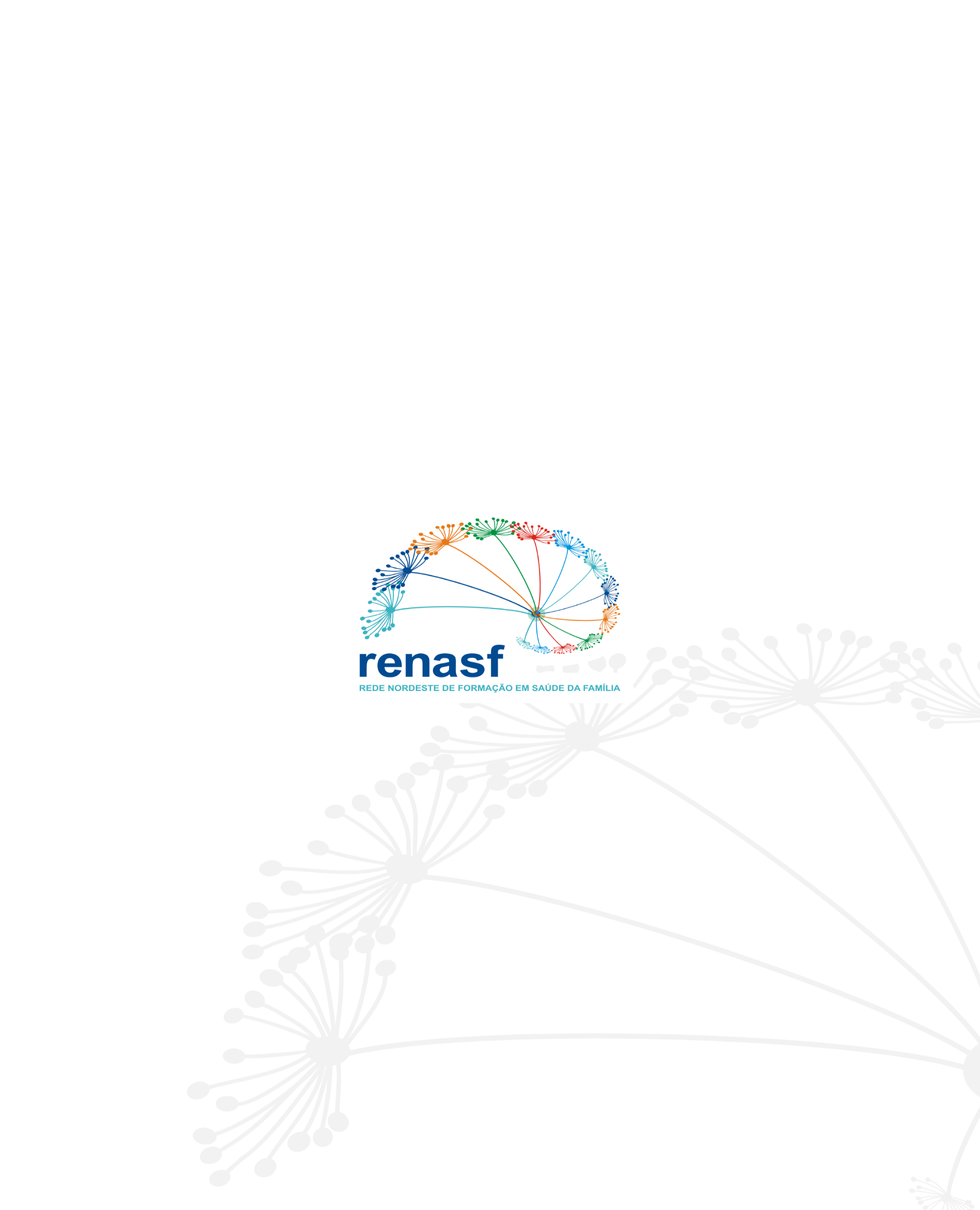 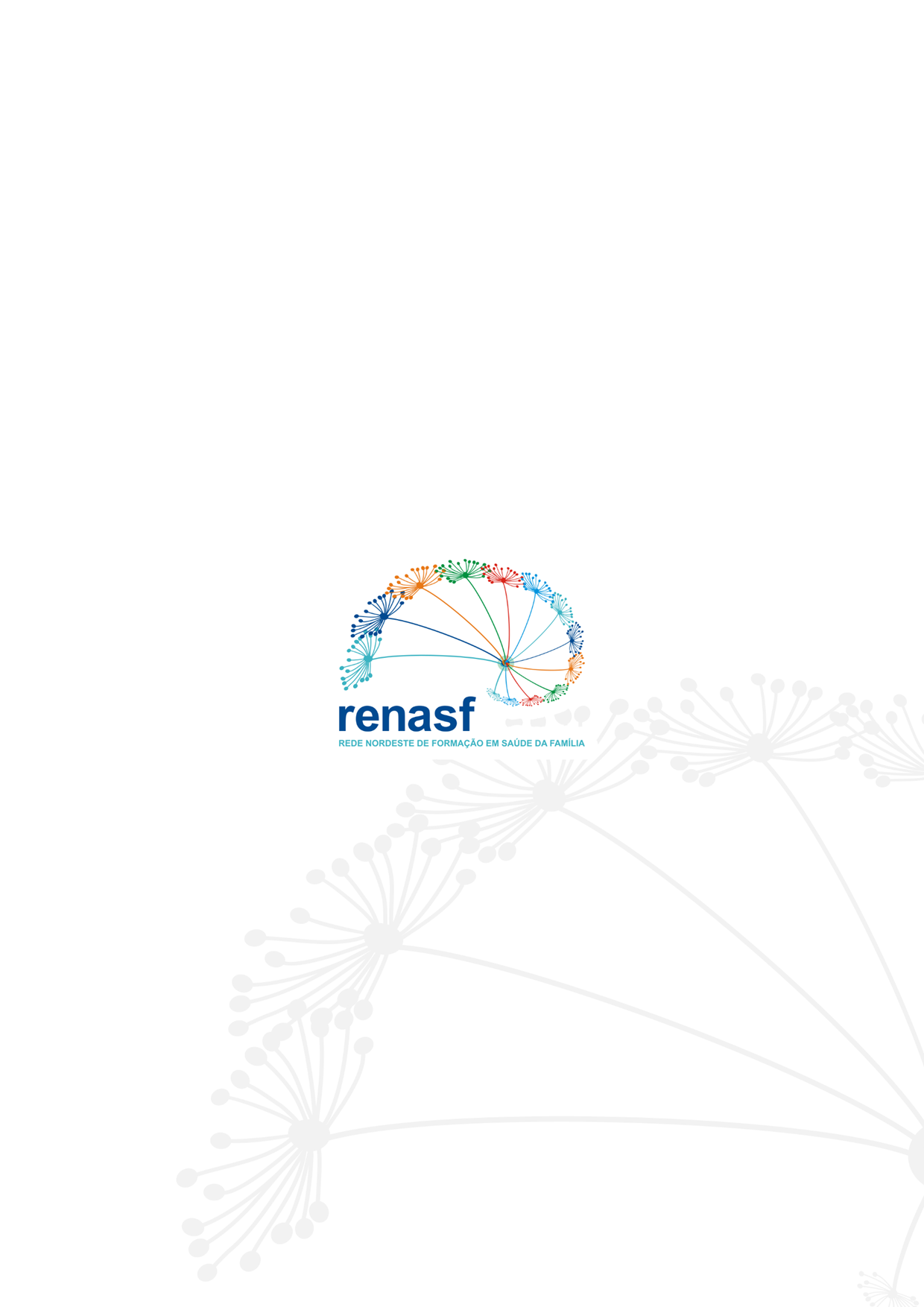 FORMULÁRIO PARA SOLICITAÇÃO DE 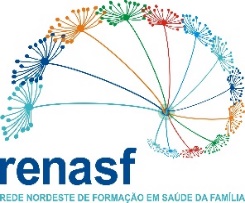 APROVEITAMENTO DE COMPONENTES CURRICULARES NO PPGSF/DOUTORADOEu, ...................................................................................... matrícula ........,,,........, nível mestrado (   )/ doutorado (   ), solicito à coordenação local do PPGSF/ RENASF da nucleadora ...................... o aproveitamento do(s) componentes curricular(es), abaixo relacionados, cursados no Programa de Pós-graduação ..................................................................... como aluno(a) regular (   )/ especial (   )* Nos casos de solicitação de aproveitamento de disciplinas eletivas, escrever na 1ª coluna a palavra ELETIVACH – Carga horáriaF% - Frequência............................., ...../...../ ............                                                              Local           Data.......................................................................Assinatura do(a) aluno(a)Parecer do(a) Orientador(a): ......................................................................................................................................................................................................................................................................................................................................................................................................................................................................................................Deferido (    )        Indeferido (    ).............................., ...../...../............			   Local             Data........................................................................Assinatura do(a) orientador(a)Parecer(es) do(a)(s) docente(s) do PPGSF sobre o(s) componente(s) curricular(es) do PPGSF, objeto(s) do(s) pedido(s) de aproveitamento(s) por equivalência(s):Parecer do(a) docente do PPGSF responsável pela análise do componente curricular - .........................................................................: ........................................................................................................................................................................................................................................................................................................................................................................................................................................................................................................................................................................................................................................................................Deferido (    )        Indeferido (    ).............................., ...../...../ ...........            								 Local                         Data...................................................................................................Nome e Assinatura do(a) docente do PPGSFParecer do(a) docente do PPGSF responsável pela análise do componente curricular - .........................................................................: ........................................................................................................................................................................................................................................................................................................................................................................................................................................................................................................................................................................................................................................................................Deferido (    )        Indeferido (    ).............................., ...../...../ ...........            						                                                                  		 Local               Data.......................................................................................................Nome e Assinatura do(a) docente do PPGSFParecer do Colegiado Local do PPGSF: ....................................................................................................................................................................................................................................................................................................................................DEFERIDO (    )         DEFERIDO PARCIALMENTE (    )             INDEFERIDO (    ).............................., ...../...../ ...........            								                                                                   Local            Data...........................................................................Assinatura do(a) coordenador(a)